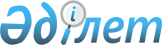 Нашақорлық пен есiрткi бизнесiнiң алдын алу және оларға қарсы iс-әрекет бойынша жұмысты үйлестiру мәселелерi жөнiндегi комиссия құру туралы
					
			Күшін жойған
			
			
		
					Қазақстан Республикасы Үкіметінің 2003 жылғы 25 желтоқсандағы N 1316 Қаулысы. Күші жойылды - Қазақстан Республикасы Үкіметінің 2010 жылғы 13 желтоқсандағы № 1345 Қаулысымен

      Ескерту. Күші жойылды - ҚР Үкіметінің 2010.12.13 № 1345 Қаулысымен.      Ескерту. Тақырыбына өзгерту енгізілді - ҚР Үкіметінің 2005.02.24 N 170 қаулысымен.       Мемлекеттiк органдардың қызметiн үйлестiру әрі нашақорлықтың алдын алу және есiрткі құралдарының, психотроптық заттар мен прекурсорлардың заңсыз айналымына қарсы iс-әрекет жөнiнде тиiмдi шаралар қабылдау мақсатында Қазақстан Республикасының Үкiметi қаулы етеді:



      1. Қосымшаға сәйкес құрамда Нашақорлық пен есiрткi бизнесiнiң алдын алу және оларға қарсы iс-әрекет бойынша жұмысты үйлестiру мәселелерi жөнiндегi комиссия (бұдан әрi - Комиссия) құрылсын. 

      Ескерту. 1-тармаққа өзгерту енгізілді - ҚР Үкіметінің 2005.02.24 N 170 қаулысымен.



      2. Қоса берiлiп отырған Комиссия туралы ереже бекiтiлсiн.



      3. Мыналардың күшi жойылды деп танылсын: 

      1) "Қазақстан Республикасы Үкiметiнiң жанында Нашақорлыққа және есiрткi бизнесiне қарсы iс-әрекетті ұйымдастыру мәселелерi жөнiндегi комиссия құру туралы" Қазақстан Республикасы Yкiметiнiң 2002 жылғы 10 қазандағы N 1106 қаулысының (Қазақстан Республикасының ПҮКЖ-ы, 2002 ж., N 34, 362-құжат); 

      2) "Қазақстан Республикасы Yкiметiнiң 2002 жылғы 10 қазандағы N 1106 қаулысына өзгерiстер енгiзу туралы" Қазақстан Республикасы Үкiметiнiң 2002 жылғы 28 мамырдағы N 496 қаулысының (Қазақстан Республикасының ПYКЖ-ы, 2003 ж., N 23-24, 220-құжат).



      4. Осы қаулы қол қойылған күнінен бастап күшiне енедi.       Қазақстан Республикасының 

      Премьер-Министрі 

Қазақстан Республикасы     

 Үкіметінің          

 2003 жылғы 25 желтоқсандағы  

 N 1316 қаулысына       

 қосымша            Нашақорлық пен есiрткi бизнесiнің алдын алу және оларға

қарсы iс-әрекет бойынша жұмысты үйлестiру мәселелерi

жөніндегi комиссияның құрамы      Ескерту. Құрам жаңа редакцияда - ҚР Үкіметінің 2007.06.26 N 1316, өзгерту енгізілді - 2007.10.22 N 981, 2008.07.31 N 729, 2008.10.24 N 984, 2009.02.20 N 199, 2009.06.05 N 830, 2009.12.14 № 2104, 2010.06.07 № 525 Қаулыларымен. Баймағанбетов               - Қазақстан Республикасының Ішкі істер 

Серік Нұртайұлы               министрі, төраға Сүлейменов                  - Қазақстан Республикасы Ішкі істер 

Жанат Қуанышұлы               министрлігі Есірткі бизнесіне қарсы 

                              күрес және есірткі айналымын 

                              бақылау комитетінің төрағасы, 

                              төрағаның орынбасары Омаров                      - Қазақстан Республикасы Сыртқы істер

Қайрат Ермекұлы               министрінің орынбасарыОспанов                     - Қазақстан Республикасы Қаржы

Жарқынбек Қожанұлы            министрлігінің Кедендік бақылау

                              комитеті төрағасының орынбасарыБоранбаев                   - Қазақстан Республикасы Ішкі істер 

Марат Манапұлы                министрлігінің Есірткі бизнесіне қарсы 

                              күрес және есірткі айналымын бақылау 

                              комитеті алдын алу және ведомствоаралық

                              үйлестіру басқармасының бастығы, хатшыСағымбеков                  - Қазақстан Республикасының Қарулы

Талғат Тұрғанбекұлы           Күштері Әскери полициясы бас

                              басқармасының бастығыҚайырбекова                 - Қазақстан Республикасының Денсаулық

Салидат Зекенқызы             сақтау вице-министріДәленов Руслан              - Қазақстан Республикасының Қаржы 

Ерболатұлы                    вице-министрі Телебаев                    - Қазақстан Республикасының Мәдениет

Ғазиз Тұрысбекұлы             вице-министріСарыбеков                   - Қазақстан Республикасының Білім және

Махметғали Нұрғалиұлы         ғылым вице-министріОразов                      - Қазақстан Республикасының Байланыс және

Нұрай Нұрғожаұлы              ақпарат вице-министріҚанағатов                   - Қазақстан Республикасы Туризм және

Елсияр Баймұхамедұлы          спорт министрлігі Спорт комитетінің

                              төрағасы

  

Асқаров                     - Қазақстан Республикасы Жоғарғы Соты 

Бақытжан Бекзатханұлы         жанындағы Сот әкімшілігі комитеті 

                              төрағасының орынбасары 

                              (келісім бойынша) Шабақбаев                   - Қазақстан Республикасы Әділет

Марат Несіпбекұлы             министрлігінің Қылмыстық-атқару жүйесі

                              комитеті төрағасының орынбасары

  

Кравченко                   - Қазақстан Республикасы Бас 

Андрей Николаевич             прокуратурасы Мемлекеттік органдардың 

                              қызметіндегі заңдылықты қадағалау 

                              департаментінің бастығы 

                              (келісім бойынша)  Жігітеков                   - Қазақстан Республикасы Ұлттық

Нұржан Рахметханұлы           қауіпсіздік комитеті төрағасының

                              бірінші орынбасары (келісім бойынша)

Қазақстан Республикасы       

Үкіметінің             

2003 жылғы 25 желтоқсандағы   

N 1316 қаулысымен        

бекiтiлген            

Нашақорлық пен есiрткi бизнесінің алдын алу және оларға

қарсы iс-әрекет бойынша жұмысты үйлестiру мәселелерi

жөнiндегi комиссия туралы ереже       Ескерту. Тақырыбына өзгерту енгізілді - ҚР Үкіметінің 2005.02.24 N 170 қаулысымен.  

1. Жалпы ережелер 

      1. Нашақорлық пен есiрткi бизнесiнiң алдын алу және оларға қарсы iс-әрекет бойынша жұмыстарды үйлестiру мәселелерi жөнiндегi комиссия (бұдан әрi - Комиссия) консультативтiк-кеңесшi орган болып табылады. 

      Ескерту. 1-тармаққа өзгерту енгізілді - ҚР Үкіметінің 2005.02.24 N 170 қаулысымен.



      2. Комиссия өз қызметiнде Қазақстан Республикасының Конституциясын, Қазақстан Республикасының заңдарын, Қазақстан Республикасы Президентi мен Үкiметiнiң кесiмдерiн және өзге де нормативтік құқықтық кесiмдерiн, сондай-ақ осы Ережені басшылыққа алады.

      Ескерту. 2-тармаққа өзгерту енгізілді - ҚР Үкіметінің 2004.08.04 N 831 қаулысымен. 

2. Комиссияның негiзгi мiндеттерi мен функциялары 

      3. Комиссияның негiзгi міндеттерi: 

      1) бiрыңғай мемлекеттiк саясатқа және Қазақстан Республикасы Президентiнің 2005 жылғы 29 қарашадағы N 1678 Жарлығымен бекiтілген Қазақстан Республикасында нашақорлыққа және есiрткi бизнесiне қарсы күрестің 2006-2014 жылдарға арналған стратегиясына негiзделген өзара байланысты саймасай шаралар кешенiн iске асыруға арналған жаңа көзқарастарды жүзеге асыруға; 

      2) Қазақстан Республикасында нашақорлықтың және есiрткi бизнесiнiң таралуына тиiмдi мемлекеттiк және қоғамдық қарсы iс-әрекет, нашақорлықтың алдын алу, оны емдеу және есiрткiге тәуелдi адамдарды оңалту жүйелерiн нығайтуға және құруға; 

      3) ел халқының әлеуметтiк нашақорлық иммунитетiн қалыптастыруға жәрдемдесу болып табылады. 

      Ескерту. 3-тармаққа өзгерту енгізілді - ҚР Үкіметінің 2006.06.19 N 426 қаулыcымен.



      4. Комиссияның функциялары оған жүктелген мiндеттерге сәйкес: 

      1) есiрткi құралдарының, психотроптық заттардың, прекурсорлардың айналымы және олардың заңсыз айналымына қарсы iс-әрекет пен оларды терiс пайдалану саласындағы мемлекеттiк саясатты жетілдiру; 

      2) негiзгi бағыттарды айқындау есiрткi құралдарының, психотроптық заттар мен прекурсорлардың айналымын мемлекеттiк бақылауды күшейту және нашақорлық пен есiрткi бизнесiне қарсы күрестi жүргiзушi мемлекеттiк органдарды үйлестiру; 

      3) нашақорлыққа, есiрткi құралдарының, психотроптық заттар мен прекурсорлардың заңсыз айналымына және олардың қол жетiмдiлігiне қарсы iс-әрекет және күрес тетiгiн iске асыру және одан әрi жетілдiру, есiрткiні заңсыз пайдаланатын, есiрткi құралдары мен психотроптық заттарды терiс пайдаланатын адамдарды уақтылы анықтау, есiрткiге тәуелдi адамдарды емдеу және оларды әлеуметтiк оңалту; 

      4) нашақорлықтың алдын алудың тиiмдiлiгiн арттыру, оның ішінде бұқаралық ақпарат құралдарының, оқу орындарының, медицина ұйымдарының, құқық қорғау органдарының және кең қауымның шиеленiстi қатынастарды қалыптастыруға және есiрткi қабылдамауға қатысуы арқылы; 

      5) нашақорлық пен есiрткi бизнесiнiң алдын алу және оған қарсы күрес мәселелерi жөніндегi заңнамалық және өзге де нормативтiк құқықтық базаны жетілдiру; 

      6) нашақорлық пен есiрткi бизнесiнің алдын алу және оған қарсы күрес саласында мемлекеттiк органдардың қызметiн одан әрi жетiлдiру және оларды үйлестiру; 

      7) нашақорлық пен есiрткi бизнесiнің алдын алу және оған қарсы күрес жөнiндегi халықаралық ынтымақтастық мәселелерi жөнiнде ұсынымдар әзiрлеу болып табылады.  

3. Комиссияның құқықтары 

      5. Комиссия: 

      1) орталық және жергiлiктi атқарушы органдар мен өзге де ұйымдардан Комиссияның мiндеттерiн іске асыру үшiн қажеттi материалдарды сұратуға және алуға; 

      2) қажеттiлiгiне орай мемлекеттiк органдар мен мемлекеттiк ғылыми-зерттеу ұйымдарының мамандарын өңiрлердегi есiрткi жағдайын талдау және зерделеу үшiн тартуға; 

      3) Комиссияның отырыстарында орталық және жергiлiктi атқарушы органдар мен өзге де ұйымдардың өкiлдерiн Комиссияның құзыретiне кiретiн мәселелер бойынша тыңдауға; 

      4) мемлекеттiк органдарға осы бағыттағы жұмысты одан әрi жетілдiру жөнiнде ұсыныстар енгiзуге; 

      5) Комиссияның құзыретiне жататын өзге де құқықтарды жүзеге асыруға құқығы бар.  

4. Комиссияның жұмысын ұйымдастыру 

      6. Комиссияның төрағасы оның қызметiне басшылық етедi, оның отырыстарына төрағалық етедi, оның жұмысын жоспарлайды, оның шешімдерiнiң iске асырылуына жалпы бақылауды жүзеге асырады және қолданыстағы заңнамаға сәйкес Комиссия жүзеге асыратын қызметке, сондай-ақ салааралық, ведомствоаралық үйлестіру мен Комиссия әзiрлейтiн шешімдер үшін дербес жауапты болады. Төраға болмаған уақытта оның функцияларын орынбасары орындайды. 

      Ескерту. 6-тармақ жаңа редакцияда - ҚР Үкіметінің 2006.06.19 N 426 қаулыcымен.



      7. Комиссия отырысының күн тәртiбi бойынша ұсыныстар, қажеттi құжаттар, материалдар дайындауды және отырыстан кейiн хаттама ресiмдеудi Комиссияның төрағасы тағайындайтын Комиссияның хатшысы жүзеге асырады. 

      Ескерту. 7-тармаққа өзгерту енгізілді - ҚР Үкіметінің 2006.06.19 N 426 қаулыcымен.



      8. Комиссияның жұмыс органы Қазақстан Республикасының Iшкi iстер министрлiгi болып табылады.



      9. Комиссия отырысын жүргiзуге материалдар дайындауды Комиссия хатшысы жүзеге асырады, ол отырысқа дейiн кемiнде 3 күн бұрын Комиссия мүшелеріне барлық қажетті құжаттарды жiбередi.



      10. Комиссияның отырысы қажетіне қарай, бірақ кемінде тоқсанына бір рет өткiзiледi. Комиссияның отырысы Комиссия мүшелерiнің жалпы санының кемiнде үштен екiсi қатысқан кезде заңды болып саналады. 

      Ескерту. 10-тармаққа өзгерту енгізілді - ҚР Үкіметінің 2004.08.04 N 831 қаулысымен.



      11. Комиссияның шешiмi ашық дауыс берiп қабылданады және, егер оған Комиссия мүшелерiнің жалпы санының көпшілiгi дауыс берген болса, қабылданды деп саналады және Комиссия отырысының хаттамасымен қабылданады. Дауыстар тең болған кезде төраға шешушi дауысқа ие. 

      Хаттамаға мiндетті түрде Комиссияның барлық мүшелері қол қояды. 

      Ескерту. 11-тармаққа өзгерту енгізілді - ҚР Үкіметінің 2006.06.19 N 426 қаулыcымен. 
					© 2012. Қазақстан Республикасы Әділет министрлігінің «Қазақстан Республикасының Заңнама және құқықтық ақпарат институты» ШЖҚ РМК
				